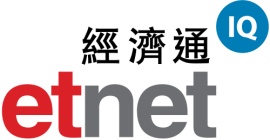 Please complete the fields for changes in block letters and, Email to cs@etnet.com.hk ; or Fax to (852) 2562 4600; or by post to Customer Service Department, ET Net Limited, Unit 1505-9, Kodak House II, 321 Java Road, North Point, Hong Kong.                                          Customer Service Hotline :   Hong Kong (852) 2880 7004  Beijing (86) 010-8460 2830(Tick the appropriate    if applicable)                     	Shanghai (86) 021-5820 5122      Shenzhen (86)  755-  8366     93524/2024 Name of Subscriber (Mr/Mrs/Miss/Ms): ______________________________________________________________________                                   　　　　　  Surname                         Given Name Login ID: __________________________________   Registered E-Mail Address: __________________________________Name of Subscriber (Mr/Mrs/Miss/Ms): ______________________________________________________________________                                   　　　　　  Surname                         Given Name Login ID: __________________________________   Registered E-Mail Address: __________________________________Name of Subscriber (Mr/Mrs/Miss/Ms): ______________________________________________________________________                                   　　　　　  Surname                         Given Name Login ID: __________________________________   Registered E-Mail Address: __________________________________CHANGE OF SUBSCRIPTION DETAILS (Please only complete the fields for changes of information, ignore this section if there is nothing to amend)CHANGE OF SUBSCRIPTION DETAILS (Please only complete the fields for changes of information, ignore this section if there is nothing to amend)CHANGE OF SUBSCRIPTION DETAILS (Please only complete the fields for changes of information, ignore this section if there is nothing to amend) _____________________________________________________________________________________________Original Subscription PackageService Package:  _____________________________________________________________________________________________Original Subscription PackageService Package:  _____________________________________________________________________________________________Original Subscription PackageService Package: Change of Subscription PackageService Package:計Subscription Fee *  The above payment includes the screen levy charges*  For 1 month service package, only applicable to online subscription and autopay by Credit CardTotal Amount : HK$ __________________ (Please refer to the above table to calculate the total amount)Effective Date Of The New Package (Only applicable to add subscription package):     After 3 Working Days     Full payment must be made to cover the entire subscription period, there will be no pro-rata refund, the subscription period and the completion date of additional package MUST be same as the original package  Payment Method (The payment method must be same as existing payment method)Settled Direct Deposit / Fund Transfer* Please deposit or transfer the payment to ET Net Limited HKD account (account number 012-787-1-001948-0) with Bank of China (Hong Kong) Limited; please write down your name and e-mail address on the front of the payment slip, and fax or post back to our Customer Service Department together with the completed subscription form.Settled By Cheque / Bank Draft*  (Post-dated cheque is not accepted)Please send a crossed cheque or bank draft of HKD (Post-dated cheque is not accepted) made payable to ET Net Limited; please write down your name and e-mail address at the back of the cheque and post back to our Customer Service Department together with the completed subscription form* Please note: Subscriber should bear all bank chargesNext Renewal Date - The amount should be same as the payment notice stated which will be emailed to you 11 days prior to the billing’s cut-off date Change of Subscription PackageService Package:計Subscription Fee *  The above payment includes the screen levy charges*  For 1 month service package, only applicable to online subscription and autopay by Credit CardTotal Amount : HK$ __________________ (Please refer to the above table to calculate the total amount)Effective Date Of The New Package (Only applicable to add subscription package):     After 3 Working Days     Full payment must be made to cover the entire subscription period, there will be no pro-rata refund, the subscription period and the completion date of additional package MUST be same as the original package  Payment Method (The payment method must be same as existing payment method)Settled Direct Deposit / Fund Transfer* Please deposit or transfer the payment to ET Net Limited HKD account (account number 012-787-1-001948-0) with Bank of China (Hong Kong) Limited; please write down your name and e-mail address on the front of the payment slip, and fax or post back to our Customer Service Department together with the completed subscription form.Settled By Cheque / Bank Draft*  (Post-dated cheque is not accepted)Please send a crossed cheque or bank draft of HKD (Post-dated cheque is not accepted) made payable to ET Net Limited; please write down your name and e-mail address at the back of the cheque and post back to our Customer Service Department together with the completed subscription form* Please note: Subscriber should bear all bank chargesNext Renewal Date - The amount should be same as the payment notice stated which will be emailed to you 11 days prior to the billing’s cut-off date Change of Subscription PackageService Package:計Subscription Fee *  The above payment includes the screen levy charges*  For 1 month service package, only applicable to online subscription and autopay by Credit CardTotal Amount : HK$ __________________ (Please refer to the above table to calculate the total amount)Effective Date Of The New Package (Only applicable to add subscription package):     After 3 Working Days     Full payment must be made to cover the entire subscription period, there will be no pro-rata refund, the subscription period and the completion date of additional package MUST be same as the original package  Payment Method (The payment method must be same as existing payment method)Settled Direct Deposit / Fund Transfer* Please deposit or transfer the payment to ET Net Limited HKD account (account number 012-787-1-001948-0) with Bank of China (Hong Kong) Limited; please write down your name and e-mail address on the front of the payment slip, and fax or post back to our Customer Service Department together with the completed subscription form.Settled By Cheque / Bank Draft*  (Post-dated cheque is not accepted)Please send a crossed cheque or bank draft of HKD (Post-dated cheque is not accepted) made payable to ET Net Limited; please write down your name and e-mail address at the back of the cheque and post back to our Customer Service Department together with the completed subscription form* Please note: Subscriber should bear all bank chargesNext Renewal Date - The amount should be same as the payment notice stated which will be emailed to you 11 days prior to the billing’s cut-off date CHANGE OF PAYMENT METHOD(Please only complete the fields for changes of information, ignore this section if there is nothing to amend)CHANGE OF PAYMENT METHOD(Please only complete the fields for changes of information, ignore this section if there is nothing to amend)CHANGE OF PAYMENT METHOD(Please only complete the fields for changes of information, ignore this section if there is nothing to amend)Please choose the following method for further payment:Settled By Direct Deposit / Fund Transfer* (Not applicable to 1 month subscription)     Settled By Cheque / Bank Draft* (Not applicable to 1 month subscription)    * Please note: Subscriber should bear all bank chargesPlease choose the following method for further payment:Settled By Direct Deposit / Fund Transfer* (Not applicable to 1 month subscription)     Settled By Cheque / Bank Draft* (Not applicable to 1 month subscription)    * Please note: Subscriber should bear all bank chargesPlease choose the following method for further payment:Settled By Direct Deposit / Fund Transfer* (Not applicable to 1 month subscription)     Settled By Cheque / Bank Draft* (Not applicable to 1 month subscription)    * Please note: Subscriber should bear all bank chargesCHANGE OF SUBSCRIBER DETAILS(Please only complete the fields for changes of information, ignore this section if there is nothing to amend)CHANGE OF SUBSCRIBER DETAILS(Please only complete the fields for changes of information, ignore this section if there is nothing to amend)New Postal Address : _____________________________________________________________________________________                _____________________________________________________________________________________  Country : ________________________  New Postal Address : _____________________________________________________________________________________                _____________________________________________________________________________________  Country : ________________________  New Tel. No. : (      ) ________________________New Mobile : (      )                         New E-Mail Address :                                      New E-Mail Address :                                      Caveat : ET Net Limited reserves the right to amend the Fees and the Terms & Conditions without prior notice.All subscription fees are non-refundable.For changing subscription information or termination, a Service & Information Change Form or Termination Form must be completed and should be submitted by fax/mail to Customer Service Department, fax no : (852) 2562 4600, 7 working days prior to the expiry date of subscription period.Declaration : I hereby confirm that all information provided herein are true and correct, ET Net Limited bears no responsibility for any error or omission.I agree that the information supplied will be used for promotions.I acknowledge that ET Net Limited and its content suppliers neither warrant nor guarantee the accuracy, reliability, completeness and timeliness of information provided through IQ Streaming / TQ Pro.  ET Net Limited and its content service providers bear no responsibility for any error or omission.Subscriber agrees to bear and pay for additional service and administrative fees due to any subsequent changes in service terms.Signature :                                            Date :Caveat : ET Net Limited reserves the right to amend the Fees and the Terms & Conditions without prior notice.All subscription fees are non-refundable.For changing subscription information or termination, a Service & Information Change Form or Termination Form must be completed and should be submitted by fax/mail to Customer Service Department, fax no : (852) 2562 4600, 7 working days prior to the expiry date of subscription period.Declaration : I hereby confirm that all information provided herein are true and correct, ET Net Limited bears no responsibility for any error or omission.I agree that the information supplied will be used for promotions.I acknowledge that ET Net Limited and its content suppliers neither warrant nor guarantee the accuracy, reliability, completeness and timeliness of information provided through IQ Streaming / TQ Pro.  ET Net Limited and its content service providers bear no responsibility for any error or omission.Subscriber agrees to bear and pay for additional service and administrative fees due to any subsequent changes in service terms.Signature :                                            Date :FOR OFFICE USE ONLYFOR OFFICE USE ONLYReference No : _______________________Remarks : 